Stars of the Week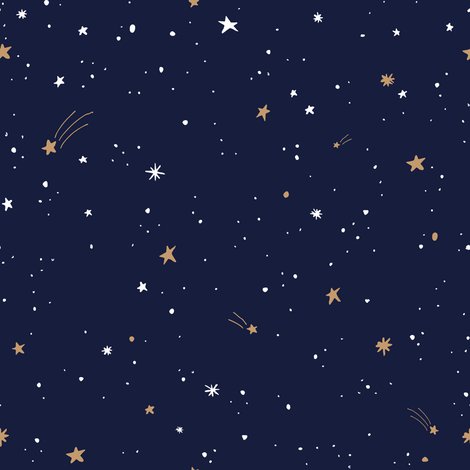 